**RETAIN A COPY OF THIS FORM FOR YOUR RECORDS**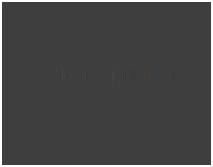 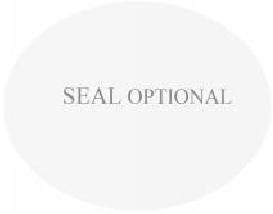 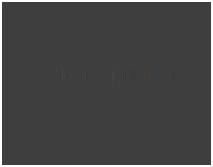 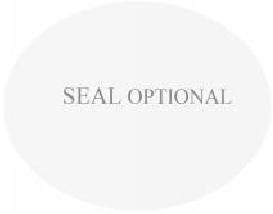 PAYMENT WAIVER FORMPAYMENT WAIVER FORMPAYMENT WAIVER FORMPAYMENT WAIVER FORM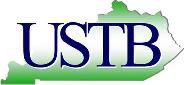 KENTUCKY DEPARTMENT FOR     ENVIRONMENTAL PROTECTIONMail completed form to:DIVISION OF WASTE MANAGEMENT UNDERGROUND STORAGE TANK BRANCH 300 SOWER BLVD, SECOND FLOOR FRANKFORT, KENTUCKY 40601(502) 564-5981http://waste.ky.gov/ustFOR STATE USE ONLYTHIS WAIVER OF RIGHT TO PAYMENT (the "WAIVER") IS MADE EFFECTIVE THIS 	DAY OF 	, 	BY 	(Name of Declarant; the "DECLARANT"). DECLARANT, BEING FIRST DULY SWORN, STATE, UNDER PENALTY OF LAW, AS FOLLOWS:THIS WAIVER OF RIGHT TO PAYMENT (the "WAIVER") IS MADE EFFECTIVE THIS 	DAY OF 	, 	BY 	(Name of Declarant; the "DECLARANT"). DECLARANT, BEING FIRST DULY SWORN, STATE, UNDER PENALTY OF LAW, AS FOLLOWS:THIS WAIVER OF RIGHT TO PAYMENT (the "WAIVER") IS MADE EFFECTIVE THIS 	DAY OF 	, 	BY 	(Name of Declarant; the "DECLARANT"). DECLARANT, BEING FIRST DULY SWORN, STATE, UNDER PENALTY OF LAW, AS FOLLOWS:THIS WAIVER OF RIGHT TO PAYMENT (the "WAIVER") IS MADE EFFECTIVE THIS 	DAY OF 	, 	BY 	(Name of Declarant; the "DECLARANT"). DECLARANT, BEING FIRST DULY SWORN, STATE, UNDER PENALTY OF LAW, AS FOLLOWS:Declarant is a vendor or subcontractor who has performed work or supplied materials related to corrective action at the facility listed below:COUNTY:FACILITY NAME:	CITY:	AGENCY INTEREST #:_Declarant has submitted to	(Person with whom the Declarant is under contract with; the "Contractor") invoices for work performed, or materials supplied, for or to the Contractor, related to corrective action at the Facility.  These invoice numbers and invoice amounts are as follows:# OF	INVOICE #	INVOICE AMOUNT INVOICES(1)	# 		$ 	(2)	# 		$ 	(3)	# 		$ 	(4)	# 		$ 	(5)	# 		$ 	(6)	# 		$ 	(7)	# 		$ 	(8)	# 		$ 	(9)	# 		$ 	(10)	# 		$ 	(11)	# 		$ 	(12)	# 		$ 	(13)	# 		$ 	(14)	# 		$ 		(Attach additional sheets, if necessary)All, or any one or more, of the invoices listed above or on additional sheets attached hereto are hereinafter referred to as "the Invoices."Declarant is a vendor or subcontractor who has performed work or supplied materials related to corrective action at the facility listed below:COUNTY:FACILITY NAME:	CITY:	AGENCY INTEREST #:_Declarant has submitted to	(Person with whom the Declarant is under contract with; the "Contractor") invoices for work performed, or materials supplied, for or to the Contractor, related to corrective action at the Facility.  These invoice numbers and invoice amounts are as follows:# OF	INVOICE #	INVOICE AMOUNT INVOICES(1)	# 		$ 	(2)	# 		$ 	(3)	# 		$ 	(4)	# 		$ 	(5)	# 		$ 	(6)	# 		$ 	(7)	# 		$ 	(8)	# 		$ 	(9)	# 		$ 	(10)	# 		$ 	(11)	# 		$ 	(12)	# 		$ 	(13)	# 		$ 	(14)	# 		$ 		(Attach additional sheets, if necessary)All, or any one or more, of the invoices listed above or on additional sheets attached hereto are hereinafter referred to as "the Invoices."Declarant is a vendor or subcontractor who has performed work or supplied materials related to corrective action at the facility listed below:COUNTY:FACILITY NAME:	CITY:	AGENCY INTEREST #:_Declarant has submitted to	(Person with whom the Declarant is under contract with; the "Contractor") invoices for work performed, or materials supplied, for or to the Contractor, related to corrective action at the Facility.  These invoice numbers and invoice amounts are as follows:# OF	INVOICE #	INVOICE AMOUNT INVOICES(1)	# 		$ 	(2)	# 		$ 	(3)	# 		$ 	(4)	# 		$ 	(5)	# 		$ 	(6)	# 		$ 	(7)	# 		$ 	(8)	# 		$ 	(9)	# 		$ 	(10)	# 		$ 	(11)	# 		$ 	(12)	# 		$ 	(13)	# 		$ 	(14)	# 		$ 		(Attach additional sheets, if necessary)All, or any one or more, of the invoices listed above or on additional sheets attached hereto are hereinafter referred to as "the Invoices."Declarant is a vendor or subcontractor who has performed work or supplied materials related to corrective action at the facility listed below:COUNTY:FACILITY NAME:	CITY:	AGENCY INTEREST #:_Declarant has submitted to	(Person with whom the Declarant is under contract with; the "Contractor") invoices for work performed, or materials supplied, for or to the Contractor, related to corrective action at the Facility.  These invoice numbers and invoice amounts are as follows:# OF	INVOICE #	INVOICE AMOUNT INVOICES(1)	# 		$ 	(2)	# 		$ 	(3)	# 		$ 	(4)	# 		$ 	(5)	# 		$ 	(6)	# 		$ 	(7)	# 		$ 	(8)	# 		$ 	(9)	# 		$ 	(10)	# 		$ 	(11)	# 		$ 	(12)	# 		$ 	(13)	# 		$ 	(14)	# 		$ 		(Attach additional sheets, if necessary)All, or any one or more, of the invoices listed above or on additional sheets attached hereto are hereinafter referred to as "the Invoices."3. Notwithstanding any legal rights or remedies that Declarant may otherwise have, Declarant hereby waives, for itself and f or its heirs, successors; and assigns its right to full payment of the Invoices before a person files a claim for reimbursement with the cabinet, where the Invoices form a basis for at least part of that claim for reimbursement.3. Notwithstanding any legal rights or remedies that Declarant may otherwise have, Declarant hereby waives, for itself and f or its heirs, successors; and assigns its right to full payment of the Invoices before a person files a claim for reimbursement with the cabinet, where the Invoices form a basis for at least part of that claim for reimbursement.3. Notwithstanding any legal rights or remedies that Declarant may otherwise have, Declarant hereby waives, for itself and f or its heirs, successors; and assigns its right to full payment of the Invoices before a person files a claim for reimbursement with the cabinet, where the Invoices form a basis for at least part of that claim for reimbursement.3. Notwithstanding any legal rights or remedies that Declarant may otherwise have, Declarant hereby waives, for itself and f or its heirs, successors; and assigns its right to full payment of the Invoices before a person files a claim for reimbursement with the cabinet, where the Invoices form a basis for at least part of that claim for reimbursement.4. Notwithstanding any legal rights or remedies that Declarant may otherwise have, Declarant hereby declares, for itself and for its heirs, successors; and assigns its sole legal recourse for non-payment of the Invoices shall be to proceed against the Contractor. Declarant hereby waives forever any rights it may have to take legal action of any kind against the cabinet, or against any person other than the Contractor, for non-payment of the Invoices.4. Notwithstanding any legal rights or remedies that Declarant may otherwise have, Declarant hereby declares, for itself and for its heirs, successors; and assigns its sole legal recourse for non-payment of the Invoices shall be to proceed against the Contractor. Declarant hereby waives forever any rights it may have to take legal action of any kind against the cabinet, or against any person other than the Contractor, for non-payment of the Invoices.4. Notwithstanding any legal rights or remedies that Declarant may otherwise have, Declarant hereby declares, for itself and for its heirs, successors; and assigns its sole legal recourse for non-payment of the Invoices shall be to proceed against the Contractor. Declarant hereby waives forever any rights it may have to take legal action of any kind against the cabinet, or against any person other than the Contractor, for non-payment of the Invoices.4. Notwithstanding any legal rights or remedies that Declarant may otherwise have, Declarant hereby declares, for itself and for its heirs, successors; and assigns its sole legal recourse for non-payment of the Invoices shall be to proceed against the Contractor. Declarant hereby waives forever any rights it may have to take legal action of any kind against the cabinet, or against any person other than the Contractor, for non-payment of the Invoices.5. Declarant hereby releases and discharges any and all liens it has filed, or will file, under KRS Chapte r 376 for work performed or materials provided that are the subject of the Invoices. In the event any further documents are necessary to effectuate the complete release and discharge of such liens, or to clear the title of the real property upon which suc h liens have been filed, Declarant agrees to execute and return all such further documents within thirty (30) days after a written request made to Declarant by the cabinet to do so.5. Declarant hereby releases and discharges any and all liens it has filed, or will file, under KRS Chapte r 376 for work performed or materials provided that are the subject of the Invoices. In the event any further documents are necessary to effectuate the complete release and discharge of such liens, or to clear the title of the real property upon which suc h liens have been filed, Declarant agrees to execute and return all such further documents within thirty (30) days after a written request made to Declarant by the cabinet to do so.5. Declarant hereby releases and discharges any and all liens it has filed, or will file, under KRS Chapte r 376 for work performed or materials provided that are the subject of the Invoices. In the event any further documents are necessary to effectuate the complete release and discharge of such liens, or to clear the title of the real property upon which suc h liens have been filed, Declarant agrees to execute and return all such further documents within thirty (30) days after a written request made to Declarant by the cabinet to do so.5. Declarant hereby releases and discharges any and all liens it has filed, or will file, under KRS Chapte r 376 for work performed or materials provided that are the subject of the Invoices. In the event any further documents are necessary to effectuate the complete release and discharge of such liens, or to clear the title of the real property upon which suc h liens have been filed, Declarant agrees to execute and return all such further documents within thirty (30) days after a written request made to Declarant by the cabinet to do so.IN WITNESS WHEREOF, Declarant has made and executed this Waiver as of the date first written above.IN WITNESS WHEREOF, Declarant has made and executed this Waiver as of the date first written above.IN WITNESS WHEREOF, Declarant has made and executed this Waiver as of the date first written above.IN WITNESS WHEREOF, Declarant has made and executed this Waiver as of the date first written above.PRINTED NAME OF DECLARANT (Or Authorized Representative):PRINTED NAME OF DECLARANT (Or Authorized Representative):TITLE:TITLE:SIGNATURE OF DECLARANT (Or Authorized Representative):SIGNATURE OF DECLARANT (Or Authorized Representative):DATE:DATE:DECLARANT’S MAILING ADDRESS:CITY:STATE:ZIP CODE:DECLARANT’S TELEPHONE NUMBER:AUTHORIZED REPRESENTIVE’S TELEPHONE NUMBER:AUTHORIZED REPRESENTIVE’S TELEPHONE NUMBER:AUTHORIZED REPRESENTIVE’S TELEPHONE NUMBER:Subscribed and sworn to before me by:  			 This the: 	day of: 	,  	Notary Public  	Commission State at Large:			OR County:  	                                    My commission expires: 	/ 	/  		Subscribed and sworn to before me by:  			 This the: 	day of: 	,  	Notary Public  	Commission State at Large:			OR County:  	                                    My commission expires: 	/ 	/  		Subscribed and sworn to before me by:  			 This the: 	day of: 	,  	Notary Public  	Commission State at Large:			OR County:  	                                    My commission expires: 	/ 	/  		Subscribed and sworn to before me by:  			 This the: 	day of: 	,  	Notary Public  	Commission State at Large:			OR County:  	                                    My commission expires: 	/ 	/  		If you have questions on how to fill out this form or to request a review of the facility records, please contact the USTB at (502) 564-5981or visit our website at http://waste.ky.gov/ust.If you have questions on how to fill out this form or to request a review of the facility records, please contact the USTB at (502) 564-5981or visit our website at http://waste.ky.gov/ust.If you have questions on how to fill out this form or to request a review of the facility records, please contact the USTB at (502) 564-5981or visit our website at http://waste.ky.gov/ust.If you have questions on how to fill out this form or to request a review of the facility records, please contact the USTB at (502) 564-5981or visit our website at http://waste.ky.gov/ust.